 Рег. № (заполняется Приемной комиссией)     Председателю Приемной комиссии,ректору ФГБОУ ВО РГАИС  Аракеловой Александре Олеговне Контакты: тел. ________________________________e-mail________________________________________________ адрес фактического проживания_______________________________________________________________________(в случае совпадения -  указать «совпадает с адресом регистрации»)__________________________________________________________________________________________________________________________________________________________ЗАЯВЛЕНИЕПрошу допустить меня к участию в конкурсе для поступления на 1 курс по направлениям подготовки БАКАЛАВРИАТА на места в рамках контрольных цифр приема за счет бюджетных ассигнований федерального бюджета Российской Федерации*					        - Поступающий на места в рамках контрольных цифр указывает следующие приоритеты зачисления:1) для поступления на места в пределах целевой квоты - приоритет целевой квоты;2) для поступления на основные места в рамках контрольных цифр, и (или) на места в пределах отдельной квоты, и (или) на места в пределах особой квоты - приоритет зачисления иных мест.Приоритеты обозначаются цифрами. Чем больше цифра, тем ниже приоритет. Самый высокий приоритет обозначается цифрой "1".     * Приоритет устанавливается в рамках одного направления подготовкиНа основании:Основания для участия в конкурсе по результатам вступительных испытаний, проводимых РГАИС самостоятельно для отдельных категорий поступающих: Подтверждаю необходимость создания специальных условий при проведении вступительных испытаний в связи с ограниченными возможностями здоровья или инвалидностью:                             ДА                    НЕТ  Без вступительных испытаний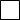 Основания для участия в конкурсе без вступительных испытаний для отдельных категорий поступающих: При поступлении имею:
 - особые права:                                   ДА                       НЕТ
  Ознакомлен(а) о том, что право на прием на обучение в пределах особой квоты и отдельной квоты реализуется при предоставлении документов, подтверждающих наличие особых прав и при условии предоставления в РГАИС оригинала документа об образовании либо уникальной информации о документе об образовании посредством федеральной государственной информационной системы «Единый портал государственных и муниципальных услуг (функций)» (далее – ЕПГУ), в сроки, предусмотренные Правилами приема РГАИС.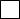   - индивидуальные достижения:             ДА                    НЕТПри зачислении имею преимущественное право:                                 			    ДА                       НЕТДополнительные сведенияОбщежитие в период обучения Нуждаюсь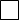  Не нуждаюсьВ случае не поступления в РГАИС прошу осуществлять возврат оригиналов документов об образовании следующим способом: выдача лично поступающему; выдача доверенному лицу (при предъявлении нотариально удостоверенной доверенности на осуществление соответствующих действий); направление через операторов почтовой связи общего пользования на почтовый адрес,указанный в заявленииО себе сообщаю следующее: Сведения об образовании:         среднее общее                         среднее профессиональное                  высшее образованиеокончил(а):__________________________________________________________________________________________________       (регион расположения образовательного учреждения, полное наименование образовательного учреждения)________________________________________________________________________________________________________________________________________________________________________________________________________________________________________________________________________________________________________________ Аттестат/диплом: серия____________________№_____________________     Дата выдачи  _ _. _ _. _ _ _ _ Контактное лицо (указать степень родства)  _________________________________________________________________________________(фамилия,  имя,  отчество, телефон, e-mail)_____________________________________________________________________________________________________________________________________________________________________________________________________________________________________________________ПОДТВЕРЖДАЮ СВОЕЙ ПОДПИСЬЮ СЛЕДУЮЩЕЕ:1.	Имею документы о высшем образовании:     ДА       диплом бакалавра              диплом специалиста             диплом дипломированного специалиста             диплом магистра     НЕТ2.	Подтверждаю, что высшее образование данного уровня получаю впервые.3.	Ознакомлен(а), в том числе через информационные системы общего пользования: с лицензией на право ведения образовательной деятельности РГАИС, свидетельством о государственной аккредитации РГАИС, Уставом РГАИС, с образовательными программами РГАИС, Правилами приема РГАИС, в том числе с правилами подачи апелляции по результатам вступительных испытаний, проводимых РГАИС самостоятельно, сроками проведения приема, информацией о проводимом конкурсе и об итогах его проведения, регламентом РГАИС о проведении вступительных испытаний с использованием дистанционных образовательных технологий. 4.	Согласен(на) на обработку моих персональных данных в целях обеспечения участия в конкурсе. орьоорирмирмлмрмпрррр                                                                                                                                      5.	Проинформирован(а) об ответственности за достоверность сведений, указываемых в заявлении о приеме, и за подлинность документов, подаваемых для поступления.                                                                                                       6.	Подтверждаю факт подачи мною заявлений не более чем в 5 образовательных организаций высшего образования и не более чем по 5 специальностям и (или) направлениям подготовки.                         7.	Осведомлен(а), что имею право подать заявление о приеме на обучение без вступительных испытаний при наличии особых прав в одну организацию высшего образования на одно направление подготовки.8. 	Проинформирован(а) о том, что зачисление в РГАИС осуществляется, если по состоянию на день завершения выставления отметок об оригинале и приема оригинала на ЕПГУ имеется отметка о представлении в РГАИС оригинала документа об образовании или в РГАИС имеется представленный поступающим оригинал документа об образовании.Поступающий                                                                                   	   Ответственный секретарь ПК _________________ /___________________                                                                      __________________/ Павлова О.В.      (подпись)                 (расшифровка подписи)                                                                                               (подпись) «_____»________________ 202__   г.                                                                             «_____»________________ 202__   г.   Фамилия ________________________________________(именит. падеж)Имя ____________________________________________(именит.падеж)Отчество ________________________________________(именит.падеж)Пол        М        Ж   Дата рождения 	.        .		Гражданство _____________________________________Документ, удостоверяющий личность:______________Серия__________№___________ Кем выдан:_______________________________________________________________________________________________________Код подразделения                 - Дата выдачи 	 .	    .	Адрес регистрации: ___________________________________________________________________________________________________________________________СНИЛС: _______________________________________Направление подготовкиФорма обучения      Основные конкурсные местаМеста в пределах особой квотыМеста в пределах отдельной квотыМеста в пределах целевой квоты38.03.01 Экономикаочная--38.03.01 Экономикаочно-заочная--38.03.02 Менеджменточно-заочная38.03.02 Государственное и муниципальное управлениеочная40.03.01 ЮриспруденцияочнаяНаправление подготовкиПрофили по направлениям подготовкиПорядок* приоритетности38.03.01 ЭкономикаЭкономика38.03.02 МенеджментУправление интеллектуальной собственностью38.03.02 МенеджментМенеджмент цифровой экономики38.03.04                  Государственное и муниципальное управлениеГосударственное и муниципальное управление40.03.01 ЮриспруденцияПравовая охрана интеллектуальной собственности40.03.01 ЮриспруденцияПравоохранительная деятельность40.03.01 ЮриспруденцияСудебная адвокатура  Результатов ЕГЭ/ЦТ (Беларусь)*  Результатов ЕГЭ/ЦТ (Беларусь)*         Вступительных испытаний**         Вступительных испытаний**В соответствии с Правилами приема РГАИСвступительные испытания проводятся на русском языкеВ соответствии с Правилами приема РГАИСвступительные испытания проводятся на русском языке* Нужное подчеркнуть** Вступительные испытания:  на базе среднего общего образования  на базе среднего профессионального образования   на базе высшего образования Отношусь к категории лиц, поступающих по вступительным испытаниям, проводимым РГАИС самостоятельно: дети-инвалиды, инвалиды;  иностранные граждане;  лица, которые прошли итоговые аттестационные процедуры в иностранных образовательных организациях и не сдавали ЕГЭ в текущем календарном году;  лица, поступающие на базе среднего профессионального образования; лица, поступающие на базе высшего образования; лица, завершивших освоение образовательных программ среднего общего образования и успешно прошедших государственную итоговую аттестацию на территориях Донецкой Народной Республики, Луганской Народной Республики, Запорожской области, Херсонской области до дня их принятия в Российскую Федерацию, а также лиц, прошедших государственную итоговую аттестацию по образовательным программам среднего общего образования с особенностями, предусмотренными частью 1 статьи 5 Федерального закона №19-ФЗ; лица, завершившие обучение в образовательных организациях, расположенных на приграничных территориях Российской Федерации (Белгородская, Брянская и Курская областей, город Севастополь) в соответствии с приказом Минпросвещения России от 03.04.2024 № 219;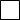  граждане, проходящие (проходившие) военную службу в Вооруженных Силах Российской Федерации, граждане, проходящие (проходившие) военную службу (службу) в войсках национальной гвардии Российской Федерации, в воинских формированиях и органах, указанных в пункте 6 статьи 1 Федерального закона от 31 мая 1996 г. № 61-ФЗ «Об обороне», при условии их участия в специальной военной операции на территориях Украины, Донецкой Народной Республики, Луганской Народной Республики, Запорожской области и Херсонской области и (или) выполнения ими задач по отражению вооруженного вторжения на территорию Российской Федерации, в ходе вооруженной провокации на Государственной границе Российской Федерации и приграничных территориях субъектов Российской Федерации, прилегающих к районам проведения специальной военной операции на территориях Украины, Донецкой Народной Республики, Луганской Народной Республики, Запорожской области и Херсонской области, находящиеся (находившиеся) на указанных территориях служащие (работники) правоохранительных органов Российской Федерации, граждане, выполняющие (выполнявшие) служебные и иные аналогичные функции на указанных территориях (и их дети);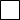  граждане, призванные на военную службу по мобилизации в Вооруженные Силы Российской Федерации, граждане, заключившие контракт о добровольном содействии в выполнении задач, возложенных на Вооруженные Силы Российской Федерации или войска национальной гвардии Российской Федерации, при условии их участия в специальной военной операции на территориях Украины, Донецкой Народной Республики, Луганской Народной Республики, Запорожской области и Херсонской области и (или) выполнения ими задач по отражению вооруженного вторжения на территорию Российской Федерации, в ходе вооруженной провокации на Государственной границе Российской Федерации и приграничных территориях субъектов Российской Федерации, прилегающих к районам проведения специальной военной операции на территориях Украины, Донецкой Народной Республики, Луганской Народной Республики, Запорожской области и Херсонской области, граждане, заключившие контракт (имевшие иные правоотношения) с организацией, содействующей выполнению задач, возложенных на Вооруженные Силы Российской Федерации, при условии их участия в специальной военной операции на указанных территориях (и их дети);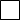  лица, принимавшие в соответствии с решениями органов государственной власти Донецкой Народной Республики, Луганской Народной Республики участие в боевых действиях в составе Вооруженных Сил Донецкой Народной Республики, Народной милиции Луганской Народной Республики, воинских формирований и органов Донецкой Народной Республики и Луганской Народной Республики начиная с 11 мая 2014 г. (и их дети);  дети военнослужащих и сотрудников федеральных органов исполнительной власти и федеральных государственных органов, в которых федеральным законом предусмотрена военная служба, сотрудников органов внутренних дел Российской Федерации, принимавших участие в специальной военной операции на территориях Донецкой Народной Республики, Луганской Народной Республики, Херсонской области, Запорожской области, Украины и принимавших участие в боевых действиях при исполнении служебных обязанностей в других государствах; иное ______________________________________________________________________________________Для лиц, поступающих в соответствии с Особенностями приема в РГАИС в 2024 году:прошу заменить форму проведения вступительного испытания по дисциплине «Русский язык»/ «История»/ «Обществознание» (нужное подчеркнуть) с тестирования на собеседование;прошу заменить форму проведения всех вступительных испытаний с тестирования на собеседование (только для поступающих из Белгородской области в соответствии с приказом Минпросвещения России от 03.04.2024 № 219)Отношусь к категории лиц, поступающих без вступительных испытаний: Герои Российской Федерации; лица, награжденные тремя орденами Мужества; дети лиц, проходивших военную службу в Вооруженных Силах Российской Федерации, проходивших военную службу (службу) в войсках национальной гвардии Российской Федерации, в воинских формированиях и органах, указанных в пункте 6 статьи 1 Федерального закона от 31 мая 1996 г. № 61-ФЗ «Об обороне», при условии их участия в специальной военной операции на территориях Украины, Донецкой Народной Республики, Луганской Народной Республики, Запорожской области и Херсонской области и (или) выполнения ими задач по отражению вооруженного вторжения на территорию Российской Федерации, в ходе вооруженной провокации на Государственной границе Российской Федерации и приграничных территориях субъектов Российской Федерации, прилегающих к районам проведения специальной военной операции на территориях Украины, Донецкой Народной Республики, Луганской Народной Республики, Запорожской области и Херсонской области, находившихся на указанных территориях служащие (работники) правоохранительных органов Российской Федерации, граждане, выполнявших служебные и иные аналогичные функции на указанных территориях, принимавшие в соответствии с решениями органов государственной власти Донецкой Народной Республики, Луганской Народной Республики участие в боевых действиях в составе Вооруженных Сил Донецкой Народной Республики, Народной милиции Луганской Народной Республики, воинских формирований и органов Донецкой Народной Республики и Луганской Народной Республики начиная с 11 мая 2014 г., призванных на военную службу по мобилизации в Вооруженные Силы Российской Федерации, граждане, заключившие контракт о добровольном содействии в выполнении задач, возложенных на Вооруженные Силы Российской Федерации или войска национальной гвардии Российской Федерации, при условии их участия в специальной военной операции на территориях Украины, Донецкой Народной Республики, Луганской Народной Республики, Запорожской области и Херсонской области и (или) выполнения ими задач по отражению вооруженного вторжения на территорию Российской Федерации, в ходе вооруженной провокации на Государственной границе Российской Федерации и приграничных территориях субъектов Российской Федерации, прилегающих к районам проведения специальной военной операции на территориях Украины, Донецкой Народной Республики, Луганской Народной Республики, Запорожской области и Херсонской области, граждане, заключившие контракт (имевшие иные правоотношения) с организацией, содействующей выполнению задач, возложенных на Вооруженные Силы Российской Федерации, при условии их участия в специальной военной операции на указанных территориях, военнослужащих и сотрудников федеральных органов исполнительной власти и федеральных государственных органов, в которых федеральным законом предусмотрена военная служба, сотрудников органов внутренних дел Российской Федерации, принимавших участие в специальной военной операции на территориях Донецкой Народной Республики, Луганской Народной Республики, Херсонской области, Запорожской области, Украины, на приграничных территориях субъектов Российской Федерации и принимавших участие в боевых действиях при исполнении служебных обязанностей в других государствах, если указанные лица, военнослужащие, сотрудники погибли или получили увечье (ранение, травму, контузию) либо заболевание при исполнении обязанностей военной службы (служебных обязанностей) в ходе специальной военной операции (боевых действий на территориях иностранных государств) либо удостоены звания Героя Российской Федерации или награждены тремя орденами Мужества лица, являющиеся победителями и призерами заключительного этапа Всероссийской олимпиады школьников; лица, являющиеся победителями и призерами олимпиад школьников (из перечня РГАИС)Сведения о наличии особых правСведения о наличии особых правДокументы, подтверждающие особые права1. 2.3.БаллыИндивидуальные достиженияДокументы, подтверждающие индивидуальные достиженияСведения о наличии преимущественных правСведения о наличии преимущественных правДокументы, подтверждающие преимущественные права1. 2.3.Заполняется в случае согласия:Согласен(на) на передачу моих персональных данных на Единый портал государственных и муниципальных услуг (функций)._________________ /____________________________                                                                                                                         (подпись)                  (расшифровка подписи)                                                                                                                                  «_____»________________ 202 __   г.                                                                                            Заполняется лицами, предоставляющими иностранный документ об образовании:Обязуюсь предоставить заключение о признании иностранного образования либо предоставить свидетельство о признании иностранного образования, за исключением случаев, в которых предоставление указанного не требуется, а также предоставить подтверждение прохождения легализации или проставления апостиля (при необходимости) не позднее дня завершения приема оригиналов документа об образовании.      _________________ /____________________________                                                                                                    (подпись)                  (расшифровка подписи)                                                                                        «_____»________________ 202 __   г.                                                                                             Заявление подано лично поступающим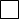  Заявление подано в электронной форме посредством ЕПГУ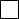  Заявление подано через операторов почтовой связи общего пользованияОткуда узнали о РГАИС: Из рекламы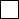  Из социальных сетей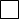  Учился(лась) в РГАИС Знакомые учились в РГАИС Другое